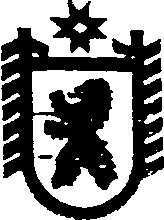 Республика КарелияСОВЕТ СЕГЕЖСКОГО МУНИЦИПАЛЬНОГО РАЙОНА  XXXIII      ЗАСЕДАНИЕ     VI   СОЗЫВАРЕШЕНИЕот    30  августа   2016 года   №   274СегежаОб утверждении норматива стоимости одного квадратного метра общей площадижилья по Сегежскому муниципальному району на третий  квартал 2016 года для расчета размеров социальных выплат по подпрограмме «Обеспечение жильем молодых семей»В рамках реализации подпрограммы «Обеспечение жильем молодых семей» федеральной целевой программы «Жилище» на 2015-2020 годы, утвержденной Постановлением Правительства Российской Федерации от 17 декабря . № 1050, Совет Сегежского муниципального района  р е ш и л:1. Утвердить норматив стоимости одного квадратного метра общей площади жилья по Сегежскому муниципальному району на третий квартал 2016 года, применяемый для расчета размера социальных выплат, которые предоставляются за счет федерального бюджета, бюджета Республики Карелия в размере                                                                   40 145 рублей.	2. Опубликовать настоящее решение в газете «Доверие» и обнародовать путем размещения официального текста настоящего решения в информационно-телекоммуникационной сети «Интернет» на официальном сайте администрации Сегежского муниципального района http://home.onego.ru/~segadmin.            Председатель СоветаСегежского муниципального района                      Глава Сегежского муниципального района                                                                     С.Ф.Тюков Разослать: в дело , отдел СиЖКХ, финансовое управление, Министерство строительства, ЖКХ и энергетики РК, администрации городских и сельских поселений, входящие в состав Сегежского муниципального района – 6.